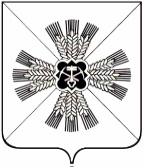 КЕМЕРОВСКАЯ ОБЛАСТЬАДМИНИСТРАЦИЯ ПРОМЫШЛЕННОВСКОГО МУНИЦИПАЛЬНОГО ОКРУГАПОСТАНОВЛЕНИЕот «19» апреля 2021г. № 690-Ппгт. ПромышленнаяОб итогах реализации в 2020 году муниципальной программы «Развитие системы образования и воспитания детей в Промышленновском округе» на 2018-2023 годыЗаслушав и обсудив на коллегии администрации Промышленновского муниципального округа информацию начальника Управления образования администрации Промышленновского муниципального округа                      Т.В. Мясоедовой об итогах реализации в 2020 году муниципальной программы «Развитие системы образования и воспитания детей в Промышленновском округе» на 2018-2023 годы (далее – программа), администрация Промышленновского муниципального округа постановляет:  Принять к сведению информацию об исполнении программы.Директору программы обеспечить выполнение мероприятий и индикаторов муниципальной программы «Развитие системы образования и воспитания детей в Промышленновском округе» на 2018-2023 годы.Настоящее постановление разместить на официальном сайте администрации Промышленновского муниципального округа в сети Интернет.4.  Контроль за исполнением настоящего постановления возложить на и.о. первого заместителя главы Промышленновского муниципального округа                          С.А. Федарюк.5.   Настоящее постановление вступает в силу со дня подписания.Исп. Т.В. МясоедоваТел. 74273Приложение № 1Отчето достижении значений целевых показателей (индикаторов) программы                                                                                                       «Развитие системы образования и воспитания детей в Промышленновском округе»(наименование программы)за 2020 годДиректор программы:И.о. заместителя главыПромышленновского муниципального района __________     Т.В. Мясоедова                                                                         должность                                             подпись                          Ф.И.О.Исполнитель:Начальник Управления образования________________________                Т.В. Мясоедова                                                                должность                                    подпись                       Ф.И.О.Приложение № 2Отчетоб объеме финансовых ресурсов программы  «Развитие системы образования и воспитания детей в Промышленновском округе»за январь – декабрь 2020 годаДиректор программы:И.о заместителя главыПромышленновского муниципального округа        _______________      Т.В МясоедоваИсполнитель:Начальник Управления образования администрацииПромышленновского муниципального округа    ______________                Т.В. МясоедоваСогласовано:Начальник финансовогоуправления администрации Промышленновскогомуниципального округа                                          _________________     И.А. ОвсянниковаГлаваПромышленновского муниципального округа              Д.П. ИльинN п/пНаименование целевого показателя (индикатора)ЕдиницаизмеренияЕдиницаизмеренияЕдиницаизмеренияЕдиницаизмеренияЗначения целевого показателя (индикатора)Значения целевого показателя (индикатора)Значения целевого показателя (индикатора)Значения целевого показателя (индикатора)Значения целевого показателя (индикатора)Значения целевого показателя (индикатора)Обоснование отклонений фактически достигнутых значений целевых показателей (индикаторов) за отчетный период по сравнению с плановыми (при наличии)N п/пНаименование целевого показателя (индикатора)ЕдиницаизмеренияЕдиницаизмеренияЕдиницаизмеренияЕдиницаизмеренияФакт за предыдущий годПланПланПланФактФактОбоснование отклонений фактически достигнутых значений целевых показателей (индикаторов) за отчетный период по сравнению с плановыми (при наличии)1233334555667Муниципальная программа  «Развитие системы образования и воспитания детей в Промышленновском округе» на  2018 – 2023 годыМуниципальная программа  «Развитие системы образования и воспитания детей в Промышленновском округе» на  2018 – 2023 годыМуниципальная программа  «Развитие системы образования и воспитания детей в Промышленновском округе» на  2018 – 2023 годыМуниципальная программа  «Развитие системы образования и воспитания детей в Промышленновском округе» на  2018 – 2023 годыМуниципальная программа  «Развитие системы образования и воспитания детей в Промышленновском округе» на  2018 – 2023 годыМуниципальная программа  «Развитие системы образования и воспитания детей в Промышленновском округе» на  2018 – 2023 годыМуниципальная программа  «Развитие системы образования и воспитания детей в Промышленновском округе» на  2018 – 2023 годыМуниципальная программа  «Развитие системы образования и воспитания детей в Промышленновском округе» на  2018 – 2023 годыМуниципальная программа  «Развитие системы образования и воспитания детей в Промышленновском округе» на  2018 – 2023 годыМуниципальная программа  «Развитие системы образования и воспитания детей в Промышленновском округе» на  2018 – 2023 годыМуниципальная программа  «Развитие системы образования и воспитания детей в Промышленновском округе» на  2018 – 2023 годыМуниципальная программа  «Развитие системы образования и воспитания детей в Промышленновском округе» на  2018 – 2023 годыМуниципальная программа  «Развитие системы образования и воспитания детей в Промышленновском округе» на  2018 – 2023 годы1Подпрограмма «Одаренные дети»Подпрограмма «Одаренные дети»Подпрограмма «Одаренные дети»Подпрограмма «Одаренные дети»Подпрограмма «Одаренные дети»Подпрограмма «Одаренные дети»Подпрограмма «Одаренные дети»Подпрограмма «Одаренные дети»Подпрограмма «Одаренные дети»Подпрограмма «Одаренные дети»Подпрограмма «Одаренные дети»Подпрограмма «Одаренные дети»Количество обучающихся, принявших  участие  в конкурсах, олимпиадах, спартакиадах и слетах, от общего числа обучающихсяпроцентовпроцентовпроцентовпроцентов1001001001001001001233334555667     2         Подпрограмма «Патриотическое воспитание обучающихся в   Промышленновском  районе»Подпрограмма «Патриотическое воспитание обучающихся в   Промышленновском  районе»Подпрограмма «Патриотическое воспитание обучающихся в   Промышленновском  районе»Подпрограмма «Патриотическое воспитание обучающихся в   Промышленновском  районе»Подпрограмма «Патриотическое воспитание обучающихся в   Промышленновском  районе»Подпрограмма «Патриотическое воспитание обучающихся в   Промышленновском  районе»Подпрограмма «Патриотическое воспитание обучающихся в   Промышленновском  районе»Подпрограмма «Патриотическое воспитание обучающихся в   Промышленновском  районе»Подпрограмма «Патриотическое воспитание обучающихся в   Промышленновском  районе»Подпрограмма «Патриотическое воспитание обучающихся в   Промышленновском  районе»Подпрограмма «Патриотическое воспитание обучающихся в   Промышленновском  районе»Подпрограмма «Патриотическое воспитание обучающихся в   Промышленновском  районе»Количество обучающихся, принявших  участие  в конкурсах, олимпиадах, спартакиадах и слетах, от общего числа обучающихсяпроцентовпроцентовпроцентовпроцентов100100100100100100100%2.1Мероприятие «Патриотическое воспитание граждан, допризывная подготовка молодежи,  развитие физической культуры и детско-юношеского спорта»Мероприятие «Патриотическое воспитание граждан, допризывная подготовка молодежи,  развитие физической культуры и детско-юношеского спорта»Мероприятие «Патриотическое воспитание граждан, допризывная подготовка молодежи,  развитие физической культуры и детско-юношеского спорта»Мероприятие «Патриотическое воспитание граждан, допризывная подготовка молодежи,  развитие физической культуры и детско-юношеского спорта»Мероприятие «Патриотическое воспитание граждан, допризывная подготовка молодежи,  развитие физической культуры и детско-юношеского спорта»Мероприятие «Патриотическое воспитание граждан, допризывная подготовка молодежи,  развитие физической культуры и детско-юношеского спорта»Мероприятие «Патриотическое воспитание граждан, допризывная подготовка молодежи,  развитие физической культуры и детско-юношеского спорта»Мероприятие «Патриотическое воспитание граждан, допризывная подготовка молодежи,  развитие физической культуры и детско-юношеского спорта»Мероприятие «Патриотическое воспитание граждан, допризывная подготовка молодежи,  развитие физической культуры и детско-юношеского спорта»Мероприятие «Патриотическое воспитание граждан, допризывная подготовка молодежи,  развитие физической культуры и детско-юношеского спорта»Мероприятие «Патриотическое воспитание граждан, допризывная подготовка молодежи,  развитие физической культуры и детско-юношеского спорта»Мероприятие «Патриотическое воспитание граждан, допризывная подготовка молодежи,  развитие физической культуры и детско-юношеского спорта»Количество обучающихся принявших  участие  в  ГТО, от общего числа обучающихсяпроцентовпроцентовпроцентовпроцентов10064,764,764,71001003Подпрограмма «Оздоровление детей и подростков»Подпрограмма «Оздоровление детей и подростков»Подпрограмма «Оздоровление детей и подростков»Подпрограмма «Оздоровление детей и подростков»Подпрограмма «Оздоровление детей и подростков»Подпрограмма «Оздоровление детей и подростков»Подпрограмма «Оздоровление детей и подростков»Подпрограмма «Оздоровление детей и подростков»Подпрограмма «Оздоровление детей и подростков»Подпрограмма «Оздоровление детей и подростков»Подпрограмма «Оздоровление детей и подростков»Подпрограмма «Оздоровление детей и подростков»Доля учащихся, охваченных всеми организованными формами отдыхапроцентовпроцентовпроцентовпроцентов100100100100100100100 %12333345556673.1Мероприятие  «Летний отдых»Мероприятие  «Летний отдых»Мероприятие  «Летний отдых»Мероприятие  «Летний отдых»Мероприятие  «Летний отдых»Мероприятие  «Летний отдых»Мероприятие  «Летний отдых»Мероприятие  «Летний отдых»Мероприятие  «Летний отдых»Мероприятие  «Летний отдых»Мероприятие  «Летний отдых»Мероприятие  «Летний отдых»Доля учащихся, охваченных всеми организованными формами отдыхапроцентовпроцентовпроцентовпроцентов100100100100100100 3.2         Мероприятие «Организация круглогодичного отдыха, оздоровления и занятости обучающихся»Мероприятие «Организация круглогодичного отдыха, оздоровления и занятости обучающихся»Мероприятие «Организация круглогодичного отдыха, оздоровления и занятости обучающихся»Мероприятие «Организация круглогодичного отдыха, оздоровления и занятости обучающихся»Мероприятие «Организация круглогодичного отдыха, оздоровления и занятости обучающихся»Мероприятие «Организация круглогодичного отдыха, оздоровления и занятости обучающихся»Мероприятие «Организация круглогодичного отдыха, оздоровления и занятости обучающихся»Мероприятие «Организация круглогодичного отдыха, оздоровления и занятости обучающихся»Мероприятие «Организация круглогодичного отдыха, оздоровления и занятости обучающихся»Мероприятие «Организация круглогодичного отдыха, оздоровления и занятости обучающихся»Мероприятие «Организация круглогодичного отдыха, оздоровления и занятости обучающихся»Мероприятие «Организация круглогодичного отдыха, оздоровления и занятости обучающихся»Доля учащихся охваченных  отдыхомПроцентов от потребностиПроцентов от потребностиПроцентов от потребностиПроцентов от потребности1001001001001001004Подпрограмма «Тепло наших сердец»Подпрограмма «Тепло наших сердец»Подпрограмма «Тепло наших сердец»Подпрограмма «Тепло наших сердец»Подпрограмма «Тепло наших сердец»Подпрограмма «Тепло наших сердец»Подпрограмма «Тепло наших сердец»Подпрограмма «Тепло наших сердец»Подпрограмма «Тепло наших сердец»Подпрограмма «Тепло наших сердец»Подпрограмма «Тепло наших сердец»Подпрограмма «Тепло наших сердец»Охват детей, оказавшихся в трудных жизненных ситуациях всеми организованными формами поддержкиПроцентов Процентов Процентов Процентов 1001001001001001004.1Мероприятие    Акция  «1 сентября каждому школьнику»Мероприятие    Акция  «1 сентября каждому школьнику»Мероприятие    Акция  «1 сентября каждому школьнику»Мероприятие    Акция  «1 сентября каждому школьнику»Мероприятие    Акция  «1 сентября каждому школьнику»Мероприятие    Акция  «1 сентября каждому школьнику»Мероприятие    Акция  «1 сентября каждому школьнику»Мероприятие    Акция  «1 сентября каждому школьнику»Мероприятие    Акция  «1 сентября каждому школьнику»Мероприятие    Акция  «1 сентября каждому школьнику»Мероприятие    Акция  «1 сентября каждому школьнику»Мероприятие    Акция  «1 сентября каждому школьнику»Доля учащихся, получивших  социальную поддержкуДоля учащихся, получивших  социальную поддержкуДоля учащихся, получивших  социальную поддержкуПроцентов от потребностиПроцентов от потребности1001001001001001001222334555667 4.2Мероприятие    Акция «Тепло наших сердец»Мероприятие    Акция «Тепло наших сердец»Мероприятие    Акция «Тепло наших сердец»Мероприятие    Акция «Тепло наших сердец»Мероприятие    Акция «Тепло наших сердец»Мероприятие    Акция «Тепло наших сердец»Мероприятие    Акция «Тепло наших сердец»Мероприятие    Акция «Тепло наших сердец»Мероприятие    Акция «Тепло наших сердец»Мероприятие    Акция «Тепло наших сердец»Мероприятие    Акция «Тепло наших сердец»Мероприятие    Акция «Тепло наших сердец»Охват детей, имеющих ограниченные возможности, которым созданы условия получения качественного обучения, в общей численности детей с ограниченными возможностямиПроцентов Процентов Процентов Процентов 1001001001001001005.Подпрограмма «Социальные гарантии в системе образования»Подпрограмма «Социальные гарантии в системе образования»Подпрограмма «Социальные гарантии в системе образования»Подпрограмма «Социальные гарантии в системе образования»Подпрограмма «Социальные гарантии в системе образования»Подпрограмма «Социальные гарантии в системе образования»Подпрограмма «Социальные гарантии в системе образования»Подпрограмма «Социальные гарантии в системе образования»Подпрограмма «Социальные гарантии в системе образования»Подпрограмма «Социальные гарантии в системе образования»Подпрограмма «Социальные гарантии в системе образования»Подпрограмма «Социальные гарантии в системе образования»Охват всех категорий граждан имеющих право на получение  социальных гарантийпроцентовпроцентовпроцентовпроцентов1001001001001001005.1Мероприятие «Социальная поддержка семей, взявших на воспитание детей, детей-сирот и детей, оставшихся без попечения родителей»Мероприятие «Социальная поддержка семей, взявших на воспитание детей, детей-сирот и детей, оставшихся без попечения родителей»Мероприятие «Социальная поддержка семей, взявших на воспитание детей, детей-сирот и детей, оставшихся без попечения родителей»Мероприятие «Социальная поддержка семей, взявших на воспитание детей, детей-сирот и детей, оставшихся без попечения родителей»Мероприятие «Социальная поддержка семей, взявших на воспитание детей, детей-сирот и детей, оставшихся без попечения родителей»Мероприятие «Социальная поддержка семей, взявших на воспитание детей, детей-сирот и детей, оставшихся без попечения родителей»Мероприятие «Социальная поддержка семей, взявших на воспитание детей, детей-сирот и детей, оставшихся без попечения родителей»Мероприятие «Социальная поддержка семей, взявших на воспитание детей, детей-сирот и детей, оставшихся без попечения родителей»Мероприятие «Социальная поддержка семей, взявших на воспитание детей, детей-сирот и детей, оставшихся без попечения родителей»Мероприятие «Социальная поддержка семей, взявших на воспитание детей, детей-сирот и детей, оставшихся без попечения родителей»Мероприятие «Социальная поддержка семей, взявших на воспитание детей, детей-сирот и детей, оставшихся без попечения родителей»Мероприятие «Социальная поддержка семей, взявших на воспитание детей, детей-сирот и детей, оставшихся без попечения родителей»Доля семей взявших и , получивших социальную поддержку на воспитание детей, детей-сирот и детей, оставшихся без попечения родителейПроцентов Процентов Процентов Процентов 10010010010010010012333345556675.2Мероприятие «Предоставление жилых помещений детям-сиротам и детям, оставшимся без попечения родителей, лицам из их числа по договорам найма специализированных жилых помещений »Мероприятие «Предоставление жилых помещений детям-сиротам и детям, оставшимся без попечения родителей, лицам из их числа по договорам найма специализированных жилых помещений »Мероприятие «Предоставление жилых помещений детям-сиротам и детям, оставшимся без попечения родителей, лицам из их числа по договорам найма специализированных жилых помещений »Мероприятие «Предоставление жилых помещений детям-сиротам и детям, оставшимся без попечения родителей, лицам из их числа по договорам найма специализированных жилых помещений »Мероприятие «Предоставление жилых помещений детям-сиротам и детям, оставшимся без попечения родителей, лицам из их числа по договорам найма специализированных жилых помещений »Мероприятие «Предоставление жилых помещений детям-сиротам и детям, оставшимся без попечения родителей, лицам из их числа по договорам найма специализированных жилых помещений »Мероприятие «Предоставление жилых помещений детям-сиротам и детям, оставшимся без попечения родителей, лицам из их числа по договорам найма специализированных жилых помещений »Мероприятие «Предоставление жилых помещений детям-сиротам и детям, оставшимся без попечения родителей, лицам из их числа по договорам найма специализированных жилых помещений »Мероприятие «Предоставление жилых помещений детям-сиротам и детям, оставшимся без попечения родителей, лицам из их числа по договорам найма специализированных жилых помещений »Мероприятие «Предоставление жилых помещений детям-сиротам и детям, оставшимся без попечения родителей, лицам из их числа по договорам найма специализированных жилых помещений »Мероприятие «Предоставление жилых помещений детям-сиротам и детям, оставшимся без попечения родителей, лицам из их числа по договорам найма специализированных жилых помещений »Мероприятие «Предоставление жилых помещений детям-сиротам и детям, оставшимся без попечения родителей, лицам из их числа по договорам найма специализированных жилых помещений »Доля детей-сирот и детей, оставшихся без попечения родителей, получивших жилые помещенияКоличество чел.Количество чел.Количество чел.Количество чел.1510101011115.3Мероприятие «Выплата единовременного пособия при всех формах устройства детей, лишенных родительского попечения, в семью»Мероприятие «Выплата единовременного пособия при всех формах устройства детей, лишенных родительского попечения, в семью»Мероприятие «Выплата единовременного пособия при всех формах устройства детей, лишенных родительского попечения, в семью»Мероприятие «Выплата единовременного пособия при всех формах устройства детей, лишенных родительского попечения, в семью»Мероприятие «Выплата единовременного пособия при всех формах устройства детей, лишенных родительского попечения, в семью»Мероприятие «Выплата единовременного пособия при всех формах устройства детей, лишенных родительского попечения, в семью»Мероприятие «Выплата единовременного пособия при всех формах устройства детей, лишенных родительского попечения, в семью»Мероприятие «Выплата единовременного пособия при всех формах устройства детей, лишенных родительского попечения, в семью»Мероприятие «Выплата единовременного пособия при всех формах устройства детей, лишенных родительского попечения, в семью»Мероприятие «Выплата единовременного пособия при всех формах устройства детей, лишенных родительского попечения, в семью»Мероприятие «Выплата единовременного пособия при всех формах устройства детей, лишенных родительского попечения, в семью»Мероприятие «Выплата единовременного пособия при всех формах устройства детей, лишенных родительского попечения, в семью»Доля детей, получивших единовременное пособие  от потребностиПроцентовПроцентовПроцентовПроцентов1001001001001001005.4Мероприятие «Компенсация части платы за присмотр и уход, взимаемой с родителей(законных представителей) детей, осваивающих образовательные программы дошкольного образования»Мероприятие «Компенсация части платы за присмотр и уход, взимаемой с родителей(законных представителей) детей, осваивающих образовательные программы дошкольного образования»Мероприятие «Компенсация части платы за присмотр и уход, взимаемой с родителей(законных представителей) детей, осваивающих образовательные программы дошкольного образования»Мероприятие «Компенсация части платы за присмотр и уход, взимаемой с родителей(законных представителей) детей, осваивающих образовательные программы дошкольного образования»Мероприятие «Компенсация части платы за присмотр и уход, взимаемой с родителей(законных представителей) детей, осваивающих образовательные программы дошкольного образования»Мероприятие «Компенсация части платы за присмотр и уход, взимаемой с родителей(законных представителей) детей, осваивающих образовательные программы дошкольного образования»Мероприятие «Компенсация части платы за присмотр и уход, взимаемой с родителей(законных представителей) детей, осваивающих образовательные программы дошкольного образования»Мероприятие «Компенсация части платы за присмотр и уход, взимаемой с родителей(законных представителей) детей, осваивающих образовательные программы дошкольного образования»Мероприятие «Компенсация части платы за присмотр и уход, взимаемой с родителей(законных представителей) детей, осваивающих образовательные программы дошкольного образования»Мероприятие «Компенсация части платы за присмотр и уход, взимаемой с родителей(законных представителей) детей, осваивающих образовательные программы дошкольного образования»Мероприятие «Компенсация части платы за присмотр и уход, взимаемой с родителей(законных представителей) детей, осваивающих образовательные программы дошкольного образования»Мероприятие «Компенсация части платы за присмотр и уход, взимаемой с родителей(законных представителей) детей, осваивающих образовательные программы дошкольного образования»Доля семей, получающих компенсациюПроцентов от потребностиПроцентов от потребностиПроцентов от потребностиПроцентов от потребности1001001001001001005.5Мероприятие «Адресная социальная поддержка участников образовательного процесса»Мероприятие «Адресная социальная поддержка участников образовательного процесса»Мероприятие «Адресная социальная поддержка участников образовательного процесса»Мероприятие «Адресная социальная поддержка участников образовательного процесса»Мероприятие «Адресная социальная поддержка участников образовательного процесса»Мероприятие «Адресная социальная поддержка участников образовательного процесса»Мероприятие «Адресная социальная поддержка участников образовательного процесса»Мероприятие «Адресная социальная поддержка участников образовательного процесса»Мероприятие «Адресная социальная поддержка участников образовательного процесса»Мероприятие «Адресная социальная поддержка участников образовательного процесса»Мероприятие «Адресная социальная поддержка участников образовательного процесса»Мероприятие «Адресная социальная поддержка участников образовательного процесса»Поддержка участников  образовательного процессачеловекчеловекчеловекчеловек10010010010010010012333345556675.6Мероприятие «Социальная поддержка работников образовательных организаций и реализация мероприятий по привлечению молодых специалистов»Мероприятие «Социальная поддержка работников образовательных организаций и реализация мероприятий по привлечению молодых специалистов»Мероприятие «Социальная поддержка работников образовательных организаций и реализация мероприятий по привлечению молодых специалистов»Мероприятие «Социальная поддержка работников образовательных организаций и реализация мероприятий по привлечению молодых специалистов»Мероприятие «Социальная поддержка работников образовательных организаций и реализация мероприятий по привлечению молодых специалистов»Мероприятие «Социальная поддержка работников образовательных организаций и реализация мероприятий по привлечению молодых специалистов»Мероприятие «Социальная поддержка работников образовательных организаций и реализация мероприятий по привлечению молодых специалистов»Мероприятие «Социальная поддержка работников образовательных организаций и реализация мероприятий по привлечению молодых специалистов»Мероприятие «Социальная поддержка работников образовательных организаций и реализация мероприятий по привлечению молодых специалистов»Мероприятие «Социальная поддержка работников образовательных организаций и реализация мероприятий по привлечению молодых специалистов»Мероприятие «Социальная поддержка работников образовательных организаций и реализация мероприятий по привлечению молодых специалистов»Мероприятие «Социальная поддержка работников образовательных организаций и реализация мероприятий по привлечению молодых специалистов»Доля работников образовательных организаций и молодых специалистов, получивших социальную поддержкуПроцентов от потребностиПроцентов от потребностиПроцентов от потребностиПроцентов от потребности1001001001001001005.7Предоставление жилых помещений детям-сиротам и детям, оставшимся без попечения родителей, лицам из их числа  по договорам найма специализированных жилых помещенийПредоставление жилых помещений детям-сиротам и детям, оставшимся без попечения родителей, лицам из их числа  по договорам найма специализированных жилых помещенийПредоставление жилых помещений детям-сиротам и детям, оставшимся без попечения родителей, лицам из их числа  по договорам найма специализированных жилых помещенийПредоставление жилых помещений детям-сиротам и детям, оставшимся без попечения родителей, лицам из их числа  по договорам найма специализированных жилых помещенийПредоставление жилых помещений детям-сиротам и детям, оставшимся без попечения родителей, лицам из их числа  по договорам найма специализированных жилых помещенийПредоставление жилых помещений детям-сиротам и детям, оставшимся без попечения родителей, лицам из их числа  по договорам найма специализированных жилых помещенийПредоставление жилых помещений детям-сиротам и детям, оставшимся без попечения родителей, лицам из их числа  по договорам найма специализированных жилых помещенийПредоставление жилых помещений детям-сиротам и детям, оставшимся без попечения родителей, лицам из их числа  по договорам найма специализированных жилых помещенийПредоставление жилых помещений детям-сиротам и детям, оставшимся без попечения родителей, лицам из их числа  по договорам найма специализированных жилых помещенийПредоставление жилых помещений детям-сиротам и детям, оставшимся без попечения родителей, лицам из их числа  по договорам найма специализированных жилых помещенийПредоставление жилых помещений детям-сиротам и детям, оставшимся без попечения родителей, лицам из их числа  по договорам найма специализированных жилых помещенийПредоставление жилых помещений детям-сиротам и детям, оставшимся без попечения родителей, лицам из их числа  по договорам найма специализированных жилых помещенийДоля  детей-сирот и детей, оставшихся без попечения родителей, охва ченных мерами социальной поддержкиДоля  детей-сирот и детей, оставшихся без попечения родителей, охва ченных мерами социальной поддержкиПроцентов от потребностиПроцентов от потребности1001001001001001005.8Мероприятие «Обеспечение детей-сирот и детей, оставшихся без попечения родителей, одеждой, обувью, единовременным денежным пособие при выпуске из общеобразовательных организаций»Мероприятие «Обеспечение детей-сирот и детей, оставшихся без попечения родителей, одеждой, обувью, единовременным денежным пособие при выпуске из общеобразовательных организаций»Мероприятие «Обеспечение детей-сирот и детей, оставшихся без попечения родителей, одеждой, обувью, единовременным денежным пособие при выпуске из общеобразовательных организаций»Мероприятие «Обеспечение детей-сирот и детей, оставшихся без попечения родителей, одеждой, обувью, единовременным денежным пособие при выпуске из общеобразовательных организаций»Мероприятие «Обеспечение детей-сирот и детей, оставшихся без попечения родителей, одеждой, обувью, единовременным денежным пособие при выпуске из общеобразовательных организаций»Мероприятие «Обеспечение детей-сирот и детей, оставшихся без попечения родителей, одеждой, обувью, единовременным денежным пособие при выпуске из общеобразовательных организаций»Мероприятие «Обеспечение детей-сирот и детей, оставшихся без попечения родителей, одеждой, обувью, единовременным денежным пособие при выпуске из общеобразовательных организаций»Мероприятие «Обеспечение детей-сирот и детей, оставшихся без попечения родителей, одеждой, обувью, единовременным денежным пособие при выпуске из общеобразовательных организаций»Мероприятие «Обеспечение детей-сирот и детей, оставшихся без попечения родителей, одеждой, обувью, единовременным денежным пособие при выпуске из общеобразовательных организаций»Мероприятие «Обеспечение детей-сирот и детей, оставшихся без попечения родителей, одеждой, обувью, единовременным денежным пособие при выпуске из общеобразовательных организаций»Мероприятие «Обеспечение детей-сирот и детей, оставшихся без попечения родителей, одеждой, обувью, единовременным денежным пособие при выпуске из общеобразовательных организаций»Мероприятие «Обеспечение детей-сирот и детей, оставшихся без попечения родителей, одеждой, обувью, единовременным денежным пособие при выпуске из общеобразовательных организаций»Доля детей-сирот и детей, оставшихся без попечения родителей, получивших поддержку при выпуске из общеобразовательных организацийПроцентов от потребностиПроцентов от потребностиПроцентов от потребностиПроцентов от потребности10010010010010010012333345556675.9Мероприятие «Обеспечение зачисления денежных средств детей-сирот и детей, оставшихся без попечения родителей, на специальные накопительные банковские счета»Мероприятие «Обеспечение зачисления денежных средств детей-сирот и детей, оставшихся без попечения родителей, на специальные накопительные банковские счета»Мероприятие «Обеспечение зачисления денежных средств детей-сирот и детей, оставшихся без попечения родителей, на специальные накопительные банковские счета»Мероприятие «Обеспечение зачисления денежных средств детей-сирот и детей, оставшихся без попечения родителей, на специальные накопительные банковские счета»Мероприятие «Обеспечение зачисления денежных средств детей-сирот и детей, оставшихся без попечения родителей, на специальные накопительные банковские счета»Мероприятие «Обеспечение зачисления денежных средств детей-сирот и детей, оставшихся без попечения родителей, на специальные накопительные банковские счета»Мероприятие «Обеспечение зачисления денежных средств детей-сирот и детей, оставшихся без попечения родителей, на специальные накопительные банковские счета»Мероприятие «Обеспечение зачисления денежных средств детей-сирот и детей, оставшихся без попечения родителей, на специальные накопительные банковские счета»Мероприятие «Обеспечение зачисления денежных средств детей-сирот и детей, оставшихся без попечения родителей, на специальные накопительные банковские счета»Мероприятие «Обеспечение зачисления денежных средств детей-сирот и детей, оставшихся без попечения родителей, на специальные накопительные банковские счета»Мероприятие «Обеспечение зачисления денежных средств детей-сирот и детей, оставшихся без попечения родителей, на специальные накопительные банковские счета»Мероприятие «Обеспечение зачисления денежных средств детей-сирот и детей, оставшихся без попечения родителей, на специальные накопительные банковские счета»Доля детей-сирот и детей, оставшихся без попечения родителей, получающих денежные средства на специальные накопительные банковские счетаПроцентов от потребностиПроцентов от потребностиПроцентов от потребностиПроцентов от потребности1001001001001001005.10Мероприятие «Ежемесячные денежные выплаты отдельным категориям граждан, воспитывающих детей в возрасте от 1,5 до 7 лет в соответствии с Законом Кемеровской области от 10 декабря 2007 года №162-ОЗ «О ежемесячной денежной выплате отдельным категориям граждан, воспитывающих детей в возрасте от 1,5 до 7 лет»Мероприятие «Ежемесячные денежные выплаты отдельным категориям граждан, воспитывающих детей в возрасте от 1,5 до 7 лет в соответствии с Законом Кемеровской области от 10 декабря 2007 года №162-ОЗ «О ежемесячной денежной выплате отдельным категориям граждан, воспитывающих детей в возрасте от 1,5 до 7 лет»Мероприятие «Ежемесячные денежные выплаты отдельным категориям граждан, воспитывающих детей в возрасте от 1,5 до 7 лет в соответствии с Законом Кемеровской области от 10 декабря 2007 года №162-ОЗ «О ежемесячной денежной выплате отдельным категориям граждан, воспитывающих детей в возрасте от 1,5 до 7 лет»Мероприятие «Ежемесячные денежные выплаты отдельным категориям граждан, воспитывающих детей в возрасте от 1,5 до 7 лет в соответствии с Законом Кемеровской области от 10 декабря 2007 года №162-ОЗ «О ежемесячной денежной выплате отдельным категориям граждан, воспитывающих детей в возрасте от 1,5 до 7 лет»Мероприятие «Ежемесячные денежные выплаты отдельным категориям граждан, воспитывающих детей в возрасте от 1,5 до 7 лет в соответствии с Законом Кемеровской области от 10 декабря 2007 года №162-ОЗ «О ежемесячной денежной выплате отдельным категориям граждан, воспитывающих детей в возрасте от 1,5 до 7 лет»Мероприятие «Ежемесячные денежные выплаты отдельным категориям граждан, воспитывающих детей в возрасте от 1,5 до 7 лет в соответствии с Законом Кемеровской области от 10 декабря 2007 года №162-ОЗ «О ежемесячной денежной выплате отдельным категориям граждан, воспитывающих детей в возрасте от 1,5 до 7 лет»Мероприятие «Ежемесячные денежные выплаты отдельным категориям граждан, воспитывающих детей в возрасте от 1,5 до 7 лет в соответствии с Законом Кемеровской области от 10 декабря 2007 года №162-ОЗ «О ежемесячной денежной выплате отдельным категориям граждан, воспитывающих детей в возрасте от 1,5 до 7 лет»Мероприятие «Ежемесячные денежные выплаты отдельным категориям граждан, воспитывающих детей в возрасте от 1,5 до 7 лет в соответствии с Законом Кемеровской области от 10 декабря 2007 года №162-ОЗ «О ежемесячной денежной выплате отдельным категориям граждан, воспитывающих детей в возрасте от 1,5 до 7 лет»Мероприятие «Ежемесячные денежные выплаты отдельным категориям граждан, воспитывающих детей в возрасте от 1,5 до 7 лет в соответствии с Законом Кемеровской области от 10 декабря 2007 года №162-ОЗ «О ежемесячной денежной выплате отдельным категориям граждан, воспитывающих детей в возрасте от 1,5 до 7 лет»Мероприятие «Ежемесячные денежные выплаты отдельным категориям граждан, воспитывающих детей в возрасте от 1,5 до 7 лет в соответствии с Законом Кемеровской области от 10 декабря 2007 года №162-ОЗ «О ежемесячной денежной выплате отдельным категориям граждан, воспитывающих детей в возрасте от 1,5 до 7 лет»Мероприятие «Ежемесячные денежные выплаты отдельным категориям граждан, воспитывающих детей в возрасте от 1,5 до 7 лет в соответствии с Законом Кемеровской области от 10 декабря 2007 года №162-ОЗ «О ежемесячной денежной выплате отдельным категориям граждан, воспитывающих детей в возрасте от 1,5 до 7 лет»Мероприятие «Ежемесячные денежные выплаты отдельным категориям граждан, воспитывающих детей в возрасте от 1,5 до 7 лет в соответствии с Законом Кемеровской области от 10 декабря 2007 года №162-ОЗ «О ежемесячной денежной выплате отдельным категориям граждан, воспитывающих детей в возрасте от 1,5 до 7 лет»Доля семей, получающих выплатуПроцентов от потребностиПроцентов от потребностиПроцентов от потребностиПроцентов от потребности1001001001001001005.11Мероприятие «Социальная поддержка граждан при всех формах устройства детей, лишенных родительского попечения, в семью в соответствии с Законами Кемеровской области от 14 декабря 2010 года «О некоторых вопросах в сфере опеки и попечительства несовершеннолетних» и от 13 марта 2008 года «О предоставлении меры социальной поддержки гражданам, усыновившим (удочерившим) детей-сирот и детей, оставшихся без попечения родителей»Мероприятие «Социальная поддержка граждан при всех формах устройства детей, лишенных родительского попечения, в семью в соответствии с Законами Кемеровской области от 14 декабря 2010 года «О некоторых вопросах в сфере опеки и попечительства несовершеннолетних» и от 13 марта 2008 года «О предоставлении меры социальной поддержки гражданам, усыновившим (удочерившим) детей-сирот и детей, оставшихся без попечения родителей»Мероприятие «Социальная поддержка граждан при всех формах устройства детей, лишенных родительского попечения, в семью в соответствии с Законами Кемеровской области от 14 декабря 2010 года «О некоторых вопросах в сфере опеки и попечительства несовершеннолетних» и от 13 марта 2008 года «О предоставлении меры социальной поддержки гражданам, усыновившим (удочерившим) детей-сирот и детей, оставшихся без попечения родителей»Мероприятие «Социальная поддержка граждан при всех формах устройства детей, лишенных родительского попечения, в семью в соответствии с Законами Кемеровской области от 14 декабря 2010 года «О некоторых вопросах в сфере опеки и попечительства несовершеннолетних» и от 13 марта 2008 года «О предоставлении меры социальной поддержки гражданам, усыновившим (удочерившим) детей-сирот и детей, оставшихся без попечения родителей»Мероприятие «Социальная поддержка граждан при всех формах устройства детей, лишенных родительского попечения, в семью в соответствии с Законами Кемеровской области от 14 декабря 2010 года «О некоторых вопросах в сфере опеки и попечительства несовершеннолетних» и от 13 марта 2008 года «О предоставлении меры социальной поддержки гражданам, усыновившим (удочерившим) детей-сирот и детей, оставшихся без попечения родителей»Мероприятие «Социальная поддержка граждан при всех формах устройства детей, лишенных родительского попечения, в семью в соответствии с Законами Кемеровской области от 14 декабря 2010 года «О некоторых вопросах в сфере опеки и попечительства несовершеннолетних» и от 13 марта 2008 года «О предоставлении меры социальной поддержки гражданам, усыновившим (удочерившим) детей-сирот и детей, оставшихся без попечения родителей»Мероприятие «Социальная поддержка граждан при всех формах устройства детей, лишенных родительского попечения, в семью в соответствии с Законами Кемеровской области от 14 декабря 2010 года «О некоторых вопросах в сфере опеки и попечительства несовершеннолетних» и от 13 марта 2008 года «О предоставлении меры социальной поддержки гражданам, усыновившим (удочерившим) детей-сирот и детей, оставшихся без попечения родителей»Мероприятие «Социальная поддержка граждан при всех формах устройства детей, лишенных родительского попечения, в семью в соответствии с Законами Кемеровской области от 14 декабря 2010 года «О некоторых вопросах в сфере опеки и попечительства несовершеннолетних» и от 13 марта 2008 года «О предоставлении меры социальной поддержки гражданам, усыновившим (удочерившим) детей-сирот и детей, оставшихся без попечения родителей»Мероприятие «Социальная поддержка граждан при всех формах устройства детей, лишенных родительского попечения, в семью в соответствии с Законами Кемеровской области от 14 декабря 2010 года «О некоторых вопросах в сфере опеки и попечительства несовершеннолетних» и от 13 марта 2008 года «О предоставлении меры социальной поддержки гражданам, усыновившим (удочерившим) детей-сирот и детей, оставшихся без попечения родителей»Мероприятие «Социальная поддержка граждан при всех формах устройства детей, лишенных родительского попечения, в семью в соответствии с Законами Кемеровской области от 14 декабря 2010 года «О некоторых вопросах в сфере опеки и попечительства несовершеннолетних» и от 13 марта 2008 года «О предоставлении меры социальной поддержки гражданам, усыновившим (удочерившим) детей-сирот и детей, оставшихся без попечения родителей»Мероприятие «Социальная поддержка граждан при всех формах устройства детей, лишенных родительского попечения, в семью в соответствии с Законами Кемеровской области от 14 декабря 2010 года «О некоторых вопросах в сфере опеки и попечительства несовершеннолетних» и от 13 марта 2008 года «О предоставлении меры социальной поддержки гражданам, усыновившим (удочерившим) детей-сирот и детей, оставшихся без попечения родителей»Мероприятие «Социальная поддержка граждан при всех формах устройства детей, лишенных родительского попечения, в семью в соответствии с Законами Кемеровской области от 14 декабря 2010 года «О некоторых вопросах в сфере опеки и попечительства несовершеннолетних» и от 13 марта 2008 года «О предоставлении меры социальной поддержки гражданам, усыновившим (удочерившим) детей-сирот и детей, оставшихся без попечения родителей»5.11Доля приемных семей, взявших на воспитание детей, получающих социальную поддержкуПроцентов от потребностиПроцентов от потребностиПроцентов от потребностиПроцентов от потребности10010010010010010012333345556675.12Мероприятие « Предоставление проезда отдельным категориям обучающихся»Мероприятие « Предоставление проезда отдельным категориям обучающихся»Мероприятие « Предоставление проезда отдельным категориям обучающихся»Мероприятие « Предоставление проезда отдельным категориям обучающихся»Мероприятие « Предоставление проезда отдельным категориям обучающихся»Мероприятие « Предоставление проезда отдельным категориям обучающихся»Мероприятие « Предоставление проезда отдельным категориям обучающихся»Мероприятие « Предоставление проезда отдельным категориям обучающихся»Мероприятие « Предоставление проезда отдельным категориям обучающихся»Мероприятие « Предоставление проезда отдельным категориям обучающихся»Мероприятие « Предоставление проезда отдельным категориям обучающихся»Мероприятие « Предоставление проезда отдельным категориям обучающихся»5.12Доля обучающихся, пользующихся проездомПроцентов от потребностиПроцентов от потребностиПроцентов от потребностиПроцентов от потребности1001001001001001006Подпрограмма «Развитие дошкольного, общего образования и дополнительного образования детей»Подпрограмма «Развитие дошкольного, общего образования и дополнительного образования детей»Подпрограмма «Развитие дошкольного, общего образования и дополнительного образования детей»Подпрограмма «Развитие дошкольного, общего образования и дополнительного образования детей»Подпрограмма «Развитие дошкольного, общего образования и дополнительного образования детей»Подпрограмма «Развитие дошкольного, общего образования и дополнительного образования детей»Подпрограмма «Развитие дошкольного, общего образования и дополнительного образования детей»Подпрограмма «Развитие дошкольного, общего образования и дополнительного образования детей»Подпрограмма «Развитие дошкольного, общего образования и дополнительного образования детей»Подпрограмма «Развитие дошкольного, общего образования и дополнительного образования детей»Подпрограмма «Развитие дошкольного, общего образования и дополнительного образования детей»Подпрограмма «Развитие дошкольного, общего образования и дополнительного образования детей»6.1Мероприятие «Обеспечение деятельности органов местного самоуправления»Мероприятие «Обеспечение деятельности органов местного самоуправления»Мероприятие «Обеспечение деятельности органов местного самоуправления»Мероприятие «Обеспечение деятельности органов местного самоуправления»Мероприятие «Обеспечение деятельности органов местного самоуправления»Мероприятие «Обеспечение деятельности органов местного самоуправления»Мероприятие «Обеспечение деятельности органов местного самоуправления»Мероприятие «Обеспечение деятельности органов местного самоуправления»Мероприятие «Обеспечение деятельности органов местного самоуправления»Мероприятие «Обеспечение деятельности органов местного самоуправления»Мероприятие «Обеспечение деятельности органов местного самоуправления»Мероприятие «Обеспечение деятельности органов местного самоуправления»Доля образовательных учреждений, получивших информационную поддержку от общей численности образовательных учрежденийПроцентов Процентов Процентов Процентов 1001001001001001006.2Мероприятие «Обеспечение деятельности детских дошкольных учреждений»Мероприятие «Обеспечение деятельности детских дошкольных учреждений»Мероприятие «Обеспечение деятельности детских дошкольных учреждений»Мероприятие «Обеспечение деятельности детских дошкольных учреждений»Мероприятие «Обеспечение деятельности детских дошкольных учреждений»Мероприятие «Обеспечение деятельности детских дошкольных учреждений»Мероприятие «Обеспечение деятельности детских дошкольных учреждений»Мероприятие «Обеспечение деятельности детских дошкольных учреждений»Мероприятие «Обеспечение деятельности детских дошкольных учреждений»Мероприятие «Обеспечение деятельности детских дошкольных учреждений»Мероприятие «Обеспечение деятельности детских дошкольных учреждений»Мероприятие «Обеспечение деятельности детских дошкольных учреждений»Доступность дошкольного образования (отношение численности детей в возрасте 3-7 лет, которым предоставлена возможность получать услуги дошкольного образования, к численности детей в возрасте 3-7 лет)Процентов Процентов Процентов Процентов 10010010010010010012333345556676.3Мероприятие «Обеспечение деятельности школ начальных, неполных средних и средних»Мероприятие «Обеспечение деятельности школ начальных, неполных средних и средних»Мероприятие «Обеспечение деятельности школ начальных, неполных средних и средних»Мероприятие «Обеспечение деятельности школ начальных, неполных средних и средних»Мероприятие «Обеспечение деятельности школ начальных, неполных средних и средних»Мероприятие «Обеспечение деятельности школ начальных, неполных средних и средних»Мероприятие «Обеспечение деятельности школ начальных, неполных средних и средних»Мероприятие «Обеспечение деятельности школ начальных, неполных средних и средних»Мероприятие «Обеспечение деятельности школ начальных, неполных средних и средних»Мероприятие «Обеспечение деятельности школ начальных, неполных средних и средних»Мероприятие «Обеспечение деятельности школ начальных, неполных средних и средних»Мероприятие «Обеспечение деятельности школ начальных, неполных средних и средних»Отношение среднего балла ЕГЭ (в расчете на один предмет) в школе с лучшими результатами к школе с худшими результатамикоэффициенткоэффициенткоэффициенткоэффициент4332323243436.4Мероприятие «Обеспечение деятельности школы-интерната»Мероприятие «Обеспечение деятельности школы-интерната»Мероприятие «Обеспечение деятельности школы-интерната»Мероприятие «Обеспечение деятельности школы-интерната»Мероприятие «Обеспечение деятельности школы-интерната»Мероприятие «Обеспечение деятельности школы-интерната»Мероприятие «Обеспечение деятельности школы-интерната»Мероприятие «Обеспечение деятельности школы-интерната»Мероприятие «Обеспечение деятельности школы-интерната»Мероприятие «Обеспечение деятельности школы-интерната»Мероприятие «Обеспечение деятельности школы-интерната»Мероприятие «Обеспечение деятельности школы-интерната»Удельный вес численности детей, имеющих медицинские показания для обучения по коррекционной программе, обучающихся в коррекционной школе – интернате  к общей численности детей, имеющих медицинские показания для обучения по коррекционной программеПроцентов Процентов Процентов Процентов 10010010010010010012333345556676.5Мероприятие «Обеспечение деятельности учреждений дополнительного образования  детей»Мероприятие «Обеспечение деятельности учреждений дополнительного образования  детей»Мероприятие «Обеспечение деятельности учреждений дополнительного образования  детей»Мероприятие «Обеспечение деятельности учреждений дополнительного образования  детей»Мероприятие «Обеспечение деятельности учреждений дополнительного образования  детей»Мероприятие «Обеспечение деятельности учреждений дополнительного образования  детей»Мероприятие «Обеспечение деятельности учреждений дополнительного образования  детей»Мероприятие «Обеспечение деятельности учреждений дополнительного образования  детей»Мероприятие «Обеспечение деятельности учреждений дополнительного образования  детей»Мероприятие «Обеспечение деятельности учреждений дополнительного образования  детей»Мероприятие «Обеспечение деятельности учреждений дополнительного образования  детей»Мероприятие «Обеспечение деятельности учреждений дополнительного образования  детей»Доля детей, охваченных программами дополнительного образования, в общей численности детей и молодежи в возрасте 5- 18 летПроцентов Процентов Процентов Процентов 97,996,096,096,098,098,06.6Мероприятие «Обеспечение деятельности учреждений по проведению оздоровительной кампании детей»Мероприятие «Обеспечение деятельности учреждений по проведению оздоровительной кампании детей»Мероприятие «Обеспечение деятельности учреждений по проведению оздоровительной кампании детей»Мероприятие «Обеспечение деятельности учреждений по проведению оздоровительной кампании детей»Мероприятие «Обеспечение деятельности учреждений по проведению оздоровительной кампании детей»Мероприятие «Обеспечение деятельности учреждений по проведению оздоровительной кампании детей»Мероприятие «Обеспечение деятельности учреждений по проведению оздоровительной кампании детей»Мероприятие «Обеспечение деятельности учреждений по проведению оздоровительной кампании детей»Мероприятие «Обеспечение деятельности учреждений по проведению оздоровительной кампании детей»Мероприятие «Обеспечение деятельности учреждений по проведению оздоровительной кампании детей»Мероприятие «Обеспечение деятельности учреждений по проведению оздоровительной кампании детей»Мероприятие «Обеспечение деятельности учреждений по проведению оздоровительной кампании детей»Доля детей, охваченных оздоровительной компанией в общей численности детей школьного возрастаПроцентов Процентов Процентов Процентов 1001001001001001006.7Мероприятие «Обеспечение деятельности подведомственных учреждений за счет доходов от предпринимательской и иной, приносящей доход деятельности»Мероприятие «Обеспечение деятельности подведомственных учреждений за счет доходов от предпринимательской и иной, приносящей доход деятельности»Мероприятие «Обеспечение деятельности подведомственных учреждений за счет доходов от предпринимательской и иной, приносящей доход деятельности»Мероприятие «Обеспечение деятельности подведомственных учреждений за счет доходов от предпринимательской и иной, приносящей доход деятельности»Мероприятие «Обеспечение деятельности подведомственных учреждений за счет доходов от предпринимательской и иной, приносящей доход деятельности»Мероприятие «Обеспечение деятельности подведомственных учреждений за счет доходов от предпринимательской и иной, приносящей доход деятельности»Мероприятие «Обеспечение деятельности подведомственных учреждений за счет доходов от предпринимательской и иной, приносящей доход деятельности»Мероприятие «Обеспечение деятельности подведомственных учреждений за счет доходов от предпринимательской и иной, приносящей доход деятельности»Мероприятие «Обеспечение деятельности подведомственных учреждений за счет доходов от предпринимательской и иной, приносящей доход деятельности»Мероприятие «Обеспечение деятельности подведомственных учреждений за счет доходов от предпринимательской и иной, приносящей доход деятельности»Мероприятие «Обеспечение деятельности подведомственных учреждений за счет доходов от предпринимательской и иной, приносящей доход деятельности»Мероприятие «Обеспечение деятельности подведомственных учреждений за счет доходов от предпринимательской и иной, приносящей доход деятельности»Количество образовательных учреждений, получающих доходы от предпринимательской и иной, приносящей доход деятельности, в том числе спонсорской помощиколичествоколичествоколичествоколичество22222212333345556676.8Мероприятие «Обеспечение деятельности учебно-методических кабинетов, централизованных бухгалтерий, групп хозяйственного обслуживания»Мероприятие «Обеспечение деятельности учебно-методических кабинетов, централизованных бухгалтерий, групп хозяйственного обслуживания»Мероприятие «Обеспечение деятельности учебно-методических кабинетов, централизованных бухгалтерий, групп хозяйственного обслуживания»Мероприятие «Обеспечение деятельности учебно-методических кабинетов, централизованных бухгалтерий, групп хозяйственного обслуживания»Мероприятие «Обеспечение деятельности учебно-методических кабинетов, централизованных бухгалтерий, групп хозяйственного обслуживания»Мероприятие «Обеспечение деятельности учебно-методических кабинетов, централизованных бухгалтерий, групп хозяйственного обслуживания»Мероприятие «Обеспечение деятельности учебно-методических кабинетов, централизованных бухгалтерий, групп хозяйственного обслуживания»Мероприятие «Обеспечение деятельности учебно-методических кабинетов, централизованных бухгалтерий, групп хозяйственного обслуживания»Мероприятие «Обеспечение деятельности учебно-методических кабинетов, централизованных бухгалтерий, групп хозяйственного обслуживания»Мероприятие «Обеспечение деятельности учебно-методических кабинетов, централизованных бухгалтерий, групп хозяйственного обслуживания»Мероприятие «Обеспечение деятельности учебно-методических кабинетов, централизованных бухгалтерий, групп хозяйственного обслуживания»Мероприятие «Обеспечение деятельности учебно-методических кабинетов, централизованных бухгалтерий, групп хозяйственного обслуживания»Доля образовательных учреждений ,получивших методическую, информационную поддержку от общей численности образовательных учреждений%%%%1001001001001001006.9Мероприятие «Обеспечение  государственных гарантий реализации прав граждан на получение общедоступного и бесплатного дошкольного образования в муниципальных и частных дошкольных образовательных организациях»Мероприятие «Обеспечение  государственных гарантий реализации прав граждан на получение общедоступного и бесплатного дошкольного образования в муниципальных и частных дошкольных образовательных организациях»Мероприятие «Обеспечение  государственных гарантий реализации прав граждан на получение общедоступного и бесплатного дошкольного образования в муниципальных и частных дошкольных образовательных организациях»Мероприятие «Обеспечение  государственных гарантий реализации прав граждан на получение общедоступного и бесплатного дошкольного образования в муниципальных и частных дошкольных образовательных организациях»Мероприятие «Обеспечение  государственных гарантий реализации прав граждан на получение общедоступного и бесплатного дошкольного образования в муниципальных и частных дошкольных образовательных организациях»Мероприятие «Обеспечение  государственных гарантий реализации прав граждан на получение общедоступного и бесплатного дошкольного образования в муниципальных и частных дошкольных образовательных организациях»Мероприятие «Обеспечение  государственных гарантий реализации прав граждан на получение общедоступного и бесплатного дошкольного образования в муниципальных и частных дошкольных образовательных организациях»Мероприятие «Обеспечение  государственных гарантий реализации прав граждан на получение общедоступного и бесплатного дошкольного образования в муниципальных и частных дошкольных образовательных организациях»Мероприятие «Обеспечение  государственных гарантий реализации прав граждан на получение общедоступного и бесплатного дошкольного образования в муниципальных и частных дошкольных образовательных организациях»Мероприятие «Обеспечение  государственных гарантий реализации прав граждан на получение общедоступного и бесплатного дошкольного образования в муниципальных и частных дошкольных образовательных организациях»Мероприятие «Обеспечение  государственных гарантий реализации прав граждан на получение общедоступного и бесплатного дошкольного образования в муниципальных и частных дошкольных образовательных организациях»Мероприятие «Обеспечение  государственных гарантий реализации прав граждан на получение общедоступного и бесплатного дошкольного образования в муниципальных и частных дошкольных образовательных организациях»Отношение среднемесячной заработной платы педагогических работников дошкольных образовательных учреждений к средней заработной плате в общем образовании в Промышленновском районепроцентовпроцентовпроцентовпроцентов10010010010010010012333345556676.10Мероприятие «Развитие единого образовательного пространства, повышение качества образовательных результатов»Мероприятие «Развитие единого образовательного пространства, повышение качества образовательных результатов»Мероприятие «Развитие единого образовательного пространства, повышение качества образовательных результатов»Мероприятие «Развитие единого образовательного пространства, повышение качества образовательных результатов»Мероприятие «Развитие единого образовательного пространства, повышение качества образовательных результатов»Мероприятие «Развитие единого образовательного пространства, повышение качества образовательных результатов»Мероприятие «Развитие единого образовательного пространства, повышение качества образовательных результатов»Мероприятие «Развитие единого образовательного пространства, повышение качества образовательных результатов»Мероприятие «Развитие единого образовательного пространства, повышение качества образовательных результатов»Мероприятие «Развитие единого образовательного пространства, повышение качества образовательных результатов»Мероприятие «Развитие единого образовательного пространства, повышение качества образовательных результатов»Мероприятие «Развитие единого образовательного пространства, повышение качества образовательных результатов»Доля выпускников образовательных учреждений, не сдавших ЕГЭ в общей численности выпускников 11 классовпроцентовпроцентовпроцентовпроцентов00,70,70,700По Оценке эффективности6.11Мероприятие «Обеспечение деятельности по содержанию организаций для детей-сирот и детей, оставшихся без попечения родителей»Мероприятие «Обеспечение деятельности по содержанию организаций для детей-сирот и детей, оставшихся без попечения родителей»Мероприятие «Обеспечение деятельности по содержанию организаций для детей-сирот и детей, оставшихся без попечения родителей»Мероприятие «Обеспечение деятельности по содержанию организаций для детей-сирот и детей, оставшихся без попечения родителей»Мероприятие «Обеспечение деятельности по содержанию организаций для детей-сирот и детей, оставшихся без попечения родителей»Мероприятие «Обеспечение деятельности по содержанию организаций для детей-сирот и детей, оставшихся без попечения родителей»Мероприятие «Обеспечение деятельности по содержанию организаций для детей-сирот и детей, оставшихся без попечения родителей»Мероприятие «Обеспечение деятельности по содержанию организаций для детей-сирот и детей, оставшихся без попечения родителей»Мероприятие «Обеспечение деятельности по содержанию организаций для детей-сирот и детей, оставшихся без попечения родителей»Мероприятие «Обеспечение деятельности по содержанию организаций для детей-сирот и детей, оставшихся без попечения родителей»Мероприятие «Обеспечение деятельности по содержанию организаций для детей-сирот и детей, оставшихся без попечения родителей»Мероприятие «Обеспечение деятельности по содержанию организаций для детей-сирот и детей, оставшихся без попечения родителей»Удельный вес численности детей сирот и детей, оставшихся без попечения родителей, проживающих в  детских домах к общей численности детей, оставшихся без попечения родителейпроцентовпроцентовпроцентовпроцентов16161616161612333345556676.12Мероприятие «Обеспечение государственных гарантий реализации прав граждан на получение общедоступного и бесплатного дошкольного, начального общего, основного общего, среднего (полного) общего образования и дополнительного образования детей в муниципальных общеобразовательных организациях»Мероприятие «Обеспечение государственных гарантий реализации прав граждан на получение общедоступного и бесплатного дошкольного, начального общего, основного общего, среднего (полного) общего образования и дополнительного образования детей в муниципальных общеобразовательных организациях»Мероприятие «Обеспечение государственных гарантий реализации прав граждан на получение общедоступного и бесплатного дошкольного, начального общего, основного общего, среднего (полного) общего образования и дополнительного образования детей в муниципальных общеобразовательных организациях»Мероприятие «Обеспечение государственных гарантий реализации прав граждан на получение общедоступного и бесплатного дошкольного, начального общего, основного общего, среднего (полного) общего образования и дополнительного образования детей в муниципальных общеобразовательных организациях»Мероприятие «Обеспечение государственных гарантий реализации прав граждан на получение общедоступного и бесплатного дошкольного, начального общего, основного общего, среднего (полного) общего образования и дополнительного образования детей в муниципальных общеобразовательных организациях»Мероприятие «Обеспечение государственных гарантий реализации прав граждан на получение общедоступного и бесплатного дошкольного, начального общего, основного общего, среднего (полного) общего образования и дополнительного образования детей в муниципальных общеобразовательных организациях»Мероприятие «Обеспечение государственных гарантий реализации прав граждан на получение общедоступного и бесплатного дошкольного, начального общего, основного общего, среднего (полного) общего образования и дополнительного образования детей в муниципальных общеобразовательных организациях»Мероприятие «Обеспечение государственных гарантий реализации прав граждан на получение общедоступного и бесплатного дошкольного, начального общего, основного общего, среднего (полного) общего образования и дополнительного образования детей в муниципальных общеобразовательных организациях»Мероприятие «Обеспечение государственных гарантий реализации прав граждан на получение общедоступного и бесплатного дошкольного, начального общего, основного общего, среднего (полного) общего образования и дополнительного образования детей в муниципальных общеобразовательных организациях»Мероприятие «Обеспечение государственных гарантий реализации прав граждан на получение общедоступного и бесплатного дошкольного, начального общего, основного общего, среднего (полного) общего образования и дополнительного образования детей в муниципальных общеобразовательных организациях»Мероприятие «Обеспечение государственных гарантий реализации прав граждан на получение общедоступного и бесплатного дошкольного, начального общего, основного общего, среднего (полного) общего образования и дополнительного образования детей в муниципальных общеобразовательных организациях»Мероприятие «Обеспечение государственных гарантий реализации прав граждан на получение общедоступного и бесплатного дошкольного, начального общего, основного общего, среднего (полного) общего образования и дополнительного образования детей в муниципальных общеобразовательных организациях»Отношение среднемесячной заработной платы педагогических работников образовательных учреждений к средней заработной плате в общем образовании в Кемеровской областипроцентовпроцентовпроцентовпроцентов1001001001001001006.13Мероприятие «Обеспечение образовательной деятельности образовательных организаций по адаптированным общеобразовательным программам»Мероприятие «Обеспечение образовательной деятельности образовательных организаций по адаптированным общеобразовательным программам»Мероприятие «Обеспечение образовательной деятельности образовательных организаций по адаптированным общеобразовательным программам»Мероприятие «Обеспечение образовательной деятельности образовательных организаций по адаптированным общеобразовательным программам»Мероприятие «Обеспечение образовательной деятельности образовательных организаций по адаптированным общеобразовательным программам»Мероприятие «Обеспечение образовательной деятельности образовательных организаций по адаптированным общеобразовательным программам»Мероприятие «Обеспечение образовательной деятельности образовательных организаций по адаптированным общеобразовательным программам»Мероприятие «Обеспечение образовательной деятельности образовательных организаций по адаптированным общеобразовательным программам»Мероприятие «Обеспечение образовательной деятельности образовательных организаций по адаптированным общеобразовательным программам»Мероприятие «Обеспечение образовательной деятельности образовательных организаций по адаптированным общеобразовательным программам»Мероприятие «Обеспечение образовательной деятельности образовательных организаций по адаптированным общеобразовательным программам»Мероприятие «Обеспечение образовательной деятельности образовательных организаций по адаптированным общеобразовательным программам»Удельный вес численности детей, имеющих медицинские показания для обучения по адаптированным программам, обучающихся в образовательных учреждениях к общей численности детей, имеющих медицинские показания для обучения по адаптированным программепроцентовпроцентовпроцентовпроцентов10010010010010010012333345556676.14Мероприятие «Организация и осуществление деятельности по опеке и попечительству»Мероприятие «Организация и осуществление деятельности по опеке и попечительству»Мероприятие «Организация и осуществление деятельности по опеке и попечительству»Мероприятие «Организация и осуществление деятельности по опеке и попечительству»Мероприятие «Организация и осуществление деятельности по опеке и попечительству»Мероприятие «Организация и осуществление деятельности по опеке и попечительству»Мероприятие «Организация и осуществление деятельности по опеке и попечительству»Мероприятие «Организация и осуществление деятельности по опеке и попечительству»Мероприятие «Организация и осуществление деятельности по опеке и попечительству»Мероприятие «Организация и осуществление деятельности по опеке и попечительству»Мероприятие «Организация и осуществление деятельности по опеке и попечительству»Мероприятие «Организация и осуществление деятельности по опеке и попечительству»Доля детей-сирот и детей, оставшихся без попечения родителей, охваченных мерами социальной поддержки обучения по адаптированным программепроцентовпроцентовпроцентовпроцентов1001001001001001006.15Мероприятие «Профилактика безнадзорности и правонарушений несовершеннолетнихМероприятие «Профилактика безнадзорности и правонарушений несовершеннолетнихМероприятие «Профилактика безнадзорности и правонарушений несовершеннолетнихМероприятие «Профилактика безнадзорности и правонарушений несовершеннолетнихМероприятие «Профилактика безнадзорности и правонарушений несовершеннолетнихМероприятие «Профилактика безнадзорности и правонарушений несовершеннолетнихМероприятие «Профилактика безнадзорности и правонарушений несовершеннолетнихМероприятие «Профилактика безнадзорности и правонарушений несовершеннолетнихМероприятие «Профилактика безнадзорности и правонарушений несовершеннолетнихМероприятие «Профилактика безнадзорности и правонарушений несовершеннолетнихМероприятие «Профилактика безнадзорности и правонарушений несовершеннолетнихМероприятие «Профилактика безнадзорности и правонарушений несовершеннолетнихУдельный вес преступлений, совершенных несовершеннолетними, в общем количестве преступленийпроцентовпроцентовпроцентовпроцентов5,75,75,75,75,75,76.16Мероприятие  «Организация занятости несовершеннолетних детей»Мероприятие  «Организация занятости несовершеннолетних детей»Мероприятие  «Организация занятости несовершеннолетних детей»Мероприятие  «Организация занятости несовершеннолетних детей»Мероприятие  «Организация занятости несовершеннолетних детей»Мероприятие  «Организация занятости несовершеннолетних детей»Мероприятие  «Организация занятости несовершеннолетних детей»Мероприятие  «Организация занятости несовершеннолетних детей»Мероприятие  «Организация занятости несовершеннолетних детей»Мероприятие  «Организация занятости несовершеннолетних детей»Мероприятие  «Организация занятости несовершеннолетних детей»Мероприятие  «Организация занятости несовершеннолетних детей»Доля обучающихся, охваченных организованными формами труда и отдыхапроцентовпроцентовпроцентовпроцентов100787878100100Положительная тенденция12333345556676.17Мероприятие  «Информатизация образовательного процесса»Мероприятие  «Информатизация образовательного процесса»Мероприятие  «Информатизация образовательного процесса»Мероприятие  «Информатизация образовательного процесса»Мероприятие  «Информатизация образовательного процесса»Мероприятие  «Информатизация образовательного процесса»Мероприятие  «Информатизация образовательного процесса»Мероприятие  «Информатизация образовательного процесса»Мероприятие  «Информатизация образовательного процесса»Мероприятие  «Информатизация образовательного процесса»Мероприятие  «Информатизация образовательного процесса»Мероприятие  «Информатизация образовательного процесса»Количество обучающихся на 1 компьютереЧел/компьютерЧел/компьютерЧел/компьютерЧел/компьютер101010101010Наименование муниципальной программы Промышленновского муниципального района, подпрограммы, основного мероприятия, мероприятияИсточник финансированияКод целевой статьи расходовКод цели *Объем финансовых ресурсов, тыс. рублейОбъем финансовых ресурсов, тыс. рублейОбъем финансовых ресурсов, тыс. рублейОбъем финансовых ресурсов, тыс. рублейНаименование муниципальной программы Промышленновского муниципального района, подпрограммы, основного мероприятия, мероприятияИсточник финансированияКод целевой статьи расходовКод цели *сводная бюджетная роспись, план годакассовое исполнениевозврат неиспользованных бюджетных средств отчетного года в текущем году **процент исполнения плана (графа 6 - графа 7) / графа 5 * 100%12345678Муниципальная программа  «Развитие системы образования и воспитания детей в Промышленновском округе» на 2018-2023 годы»Всего1221974,41187762,397,2Муниципальная программа  «Развитие системы образования и воспитания детей в Промышленновском округе» на 2018-2023 годы»Местный бюджет425884,1397814,993,4Муниципальная программа  «Развитие системы образования и воспитания детей в Промышленновском округе» на 2018-2023 годы»Федераль-ный бюджет30712,226567,086,1Муниципальная программа  «Развитие системы образования и воспитания детей в Промышленновском округе» на 2018-2023 годы»Областной бюджет764861,1762863,799,8Муниципальная программа  «Развитие системы образования и воспитания детей в Промышленновском округе» на 2018-2023 годы»Средства юридических и физических лиц517,0516,799,912345678Подпрограмма «Одаренные дети»Всего061001262073,573,5100Подпрограмма «Одаренные дети»Местный бюджет061001262073,573,5100Мероприятие «Организация конкурсов для обучающихся»Всего061001262073,573,5100Мероприятие «Организация конкурсов для обучающихся»Местный бюджет061001262073,573,5100Подпрограмма «Патриотическое воспитание обучающихся»Всего0650001121078,078,0100Подпрограмма «Патриотическое воспитание обучающихся»Местный бюджет0650001121078,078,01002.1. Мероприятие «Патриотическое воспитание граждан, допризывная подготовка молодежи, развитие физической культуры и детско-юношеского спорта»Всего0650001121078,078,01002.1. Мероприятие «Патриотическое воспитание граждан, допризывная подготовка молодежи, развитие физической культуры и детско-юношеского спорта»Местный бюджет0650001121078,078,0100 Подпрограмма «Оздоровление детей и подростков»Всего687,5687,5100 Подпрограмма «Оздоровление детей и подростков»Местный бюджет649,5649,5100 Подпрограмма «Оздоровление детей и подростков»Областной бюджет38,038,01003.1. Мероприятие «Летний отдых»Всего0620011180649,5649,51003.1. Мероприятие «Летний отдых»Местный бюджет0620011180649,5649,51003.2. Мероприятие «Организация круглогодичного отдыха, оздоровления и занятости обучающихся»Всего0620071940039000219038,038,01003.2. Мероприятие «Организация круглогодичного отдыха, оздоровления и занятости обучающихся»Областной бюджет0620071940039000219038,038,010012345678Подпрограмма «Тепло наших сердец»Всего18,018,0100Подпрограмма «Тепло наших сердец»Местный бюджет18,018,0100Мероприятие  Акция «Тепло наших сердец»Всего063001120018,018,0100Мероприятие  Акция «Тепло наших сердец»Местный бюджет063001120018,018,0100Подпрограмма  «Социальные гарантии в системе образования»   Всего89600,488646,398,9Подпрограмма  «Социальные гарантии в системе образования»   Местный бюджет558,5558,5100Подпрограмма  «Социальные гарантии в системе образования»   Федеральный бюджет7879,07785,098,8Подпрограмма  «Социальные гарантии в системе образования»   Областной бюджет81162,980302,898,9Мероприятие «Социальная поддержка семей, взявших на воспитание детей – сирот и детей, оставшихся без попечения родителей»Всего0660012170207,5207,5100Мероприятие «Социальная поддержка семей, взявших на воспитание детей – сирот и детей, оставшихся без попечения родителей»Местный бюджет0660012170207,5207,510012345678Мероприятие «Предоставление жилых помещений детям-сиротам и детям, оставшимся без попечения родителей, лицам из их числа по договорам найма специализированных жилых помещений»Всего8989,3887698,7Мероприятие «Предоставление жилых помещений детям-сиротам и детям, оставшимся без попечения родителей, лицам из их числа по договорам найма специализированных жилых помещений»Федеральный бюджет7461,17367,198,7Мероприятие «Предоставление жилых помещений детям-сиротам и детям, оставшимся без попечения родителей, лицам из их числа по договорам найма специализированных жилых помещений»Областной бюджет1528,21508,998,7Мероприятие «Предоставление жилых помещений детям-сиротам и детям, оставшимся без попечения родителей, лицам из их числа по договорам найма специализированных жилых помещений»Всего113,300Мероприятие «Предоставление жилых помещений детям-сиротам и детям, оставшимся без попечения родителей, лицам из их числа по договорам найма специализированных жилых помещений»Федеральный бюджет06600R082020-50820-00000-0000094,000Мероприятие «Предоставление жилых помещений детям-сиротам и детям, оставшимся без попечения родителей, лицам из их числа по договорам найма специализированных жилых помещений»Областной бюджет06600R082019,300Мероприятие «Предоставление жилых помещений детям-сиротам и детям, оставшимся без попечения родителей, лицам из их числа по договорам найма специализированных жилых помещений»Всего1241,11241,1100Мероприятие «Предоставление жилых помещений детям-сиротам и детям, оставшимся без попечения родителей, лицам из их числа по договорам найма специализированных жилых помещений»Федеральный бюджет06600R082020-50820-00000-322051030,11030,1100Мероприятие «Предоставление жилых помещений детям-сиротам и детям, оставшимся без попечения родителей, лицам из их числа по договорам найма специализированных жилых помещений»Областной бюджет06600R0820211,0211,0100Мероприятие «Предоставление жилых помещений детям-сиротам и детям, оставшимся без попечения родителей, лицам из их числа по договорам найма специализированных жилых помещений»Всего1241,11241,1100Мероприятие «Предоставление жилых помещений детям-сиротам и детям, оставшимся без попечения родителей, лицам из их числа по договорам найма специализированных жилых помещений»Федеральный бюджет06600R082020-50820-00000-322061030,11030,1100Мероприятие «Предоставление жилых помещений детям-сиротам и детям, оставшимся без попечения родителей, лицам из их числа по договорам найма специализированных жилых помещений»Областной бюджет06600R0820211,0211,0100Всего1241,11241,1100Федеральный бюджет06600R082020-50820-00000-322071030,11030,1100Областной бюджет06600R0820211,0211,0100Всего1270,91270,9100Федеральный бюджет06600R082020-50820-00000-322851054,91054,9100Областной бюджет06600R0820216,0216,0100Всего1270,91270,9100Федеральный бюджет06600R082020-50820-00000-322861054,91054,9100Областной бюджет06600R0820216,0216,0100Всего470,3470,3100Федеральный бюджет06600R082020-50820-00000-32304390,3390,3100Областной бюджет06600R082080,080,0100Всего1043,41043,4100Федеральный бюджет06600R082020-50820-00000-32316866,0866,0100Областной бюджет06600R0820177,4177,4100Всего1097,21097,2100Федеральный бюджет06600R082020-50820-00000-32386910,7910,7100Областной бюджет06600R0820186,5186,510012345678Мероприятие «Выплата единовременного пособия при всех формах устройства детей, лишенных родительского попечения, в семью»Всего06600 5260020-52600-00000-00000417,9417,9100Мероприятие «Выплата единовременного пособия при всех формах устройства детей, лишенных родительского попечения, в семью»Федеральный бюджет06600 5260020-52600-00000-00000417,9417,9100Мероприятие «Выплата единовременного пособия при всех формах устройства детей, лишенных родительского попечения, в семью»Мероприятие  «Компенсация части платы за присмотр и уход, взимаемой с родителей (законных представителей) детей, осваивающих образовательные программы дошкольного образования»Всего06600718100390002011407,2388,095,3Мероприятие  «Компенсация части платы за присмотр и уход, взимаемой с родителей (законных представителей) детей, осваивающих образовательные программы дошкольного образования»Областной бюджет06600718100390002011407,2388,095,3Мероприятие «Адресная социальная поддержка участников образовательного процесса»Всего06600S20001430,61430,6100Мероприятие «Адресная социальная поддержка участников образовательного процесса»Областной бюджет06600S20000390020161079,61079,6100Мероприятие «Адресная социальная поддержка участников образовательного процесса»Местный бюджет06600S2000351,0351,0100Мероприятие «Социальная поддержка работников образовательных организаций и участников образовательного процесса»Всего06600720100390002017957,6938,698,0Мероприятие «Социальная поддержка работников образовательных организаций и участников образовательного процесса»Областной бюджет06600720100390002017957,6938,698,012345678Мероприятие «Предоставление жилых помещений детям-сиротам и детям, оставшимся без попечения родителей, лицам из их числа по договорам найма специализированных жилых помещений»Всего0660071850039000216047440,547440,4100Мероприятие «Предоставление жилых помещений детям-сиротам и детям, оставшимся без попечения родителей, лицам из их числа по договорам найма специализированных жилых помещений»Областной бюджет0660071850039000216047440,547440,4100Мероприятие «Предоставление жилых помещений детям-сиротам и детям, оставшимся без попечения родителей, лицам из их числа по договорам найма специализированных жилых помещений»Мероприятие «Обеспечение детей-сирот и детей, оставшихся без попечения родителей, одеждой, обувью, единовременным денежным пособием при выпуске из общеобразовательных организаций»Всего0660072030039000207045,045,0100Мероприятие «Обеспечение детей-сирот и детей, оставшихся без попечения родителей, одеждой, обувью, единовременным денежным пособием при выпуске из общеобразовательных организаций»Областной бюджет0660072030039000207045,045,0100Мероприятие «Обеспечение детей-сирот и детей, оставшихся без попечения родителей, одеждой, обувью, единовременным денежным пособием при выпуске из общеобразовательных организаций»Мероприятие «Обеспечение зачисления денежных средств детей-сирот и детей, оставшихся без попечения родителей, на специальные накопительные банковские счета»Всего06600720500390002072400,0345,286,3Мероприятие «Обеспечение зачисления денежных средств детей-сирот и детей, оставшихся без попечения родителей, на специальные накопительные банковские счета»Областной бюджет06600720500390002072400,0345,286,312345678Мероприятие «Осуществление назначения и выплаты денежных средств семьям, взявшим на воспитание детей-сирот и детей, оставшихся без попечения родителей, предоставление мер социальной поддержки,  осуществление назначения и выплаты денежных средств лицам, находившимся под попечительством, лицам, являвшимся  приемными родителями, в соответствии с Законами Кемеровской области от 14 декабря 2010 года «О некоторых вопросах в сфере опеки и попечительства несовершеннолетних»Всего0660080130039000207328840,028207,797,8Мероприятие «Осуществление назначения и выплаты денежных средств семьям, взявшим на воспитание детей-сирот и детей, оставшихся без попечения родителей, предоставление мер социальной поддержки,  осуществление назначения и выплаты денежных средств лицам, находившимся под попечительством, лицам, являвшимся  приемными родителями, в соответствии с Законами Кемеровской области от 14 декабря 2010 года «О некоторых вопросах в сфере опеки и попечительства несовершеннолетних»Областной бюджет0660080130039000207328840,028207,797,8Мероприятие «Осуществление назначения и выплаты денежных средств семьям, взявшим на воспитание детей-сирот и детей, оставшихся без попечения родителей, предоставление мер социальной поддержки,  осуществление назначения и выплаты денежных средств лицам, находившимся под попечительством, лицам, являвшимся  приемными родителями, в соответствии с Законами Кемеровской области от 14 декабря 2010 года «О некоторых вопросах в сфере опеки и попечительства несовершеннолетних»О0660080130039000207328840,028207,797,8Мероприятия «Предоставление бесплатного проезда отдельным категориям обучающихся»Всего06600730500390002127314,8249,479,2Мероприятия «Предоставление бесплатного проезда отдельным категориям обучающихся»Областной бюджет06600730500390002127314,8249,479,2123456785.12. Мероприятия «Осуществление назначения и выплаты единовременного государственного пособия гражданам, усыновившим (удочерившим) детей-сирот и детей, оставшихся без попечения родителей, установленного Законом Кемеровской области от 13 марта 2008 года № 5-ОЗ «О предоставлении меры социальной поддержки гражданам, усыновившим (удочерившим) детей-сирот и детей, оставшихся без попечения родителей»Всего06600801400390002121150,0100,066,75.12. Мероприятия «Осуществление назначения и выплаты единовременного государственного пособия гражданам, усыновившим (удочерившим) детей-сирот и детей, оставшихся без попечения родителей, установленного Законом Кемеровской области от 13 марта 2008 года № 5-ОЗ «О предоставлении меры социальной поддержки гражданам, усыновившим (удочерившим) детей-сирот и детей, оставшихся без попечения родителей»Областной бюджет06600801400390002121150,0100,066,712345678Подпрограмма «Развитие дошкольного, общего образования и дополнительного образования детей»Всего1131517,01098259,097,0Подпрограмма «Развитие дошкольного, общего образования и дополнительного образования детей»Местный бюджет424506,6396437,493,4Подпрограмма «Развитие дошкольного, общего образования и дополнительного образования детей»Областной бюджет683660,2682522,999,9Подпрограмма «Развитие дошкольного, общего образования и дополнительного образования детей»Средства юридических и физических лиц517,0516,799,9Подпрограмма «Развитие дошкольного, общего образования и дополнительного образования детей»Федеральный бюджет22833,218782,082,3Мероприятие «Обеспечение деятельности органов местного самоуправления»Всего06500100404013,03884,196,8Мероприятие «Обеспечение деятельности органов местного самоуправления»Местный бюджет06500100404013,03884,196,8Мероприятие «Обеспечение деятельности детских дошкольных учреждений»Всего0650012010138257,0131231,395,0Мероприятие «Обеспечение деятельности детских дошкольных учреждений»Местный бюджет0650012010138257,0131231,395,0Мероприятие «Обеспечение деятельности основных и средних школ»Всего065001202094243,384096,589,2Мероприятие «Обеспечение деятельности основных и средних школ»Местный бюджет065001202094243,384096,589,2Мероприятие «Обеспечение деятельности школы-интерната»Всего06500120304575,63784,382,7Мероприятие «Обеспечение деятельности школы-интерната»Местный бюджет06500120304575,63784,382,712345678Мероприятие «Обеспечение деятельности учреждений  дополнительного образования детей»Всего065001204040391,936262,289,8Мероприятие «Обеспечение деятельности учреждений  дополнительного образования детей»Местный бюджет065001204040391,936262,289,8Мероприятие «Обеспечение деятельности учреждений по проведению оздоровительной кампании детей»Всего06500120501515,41335,588,1Мероприятие «Обеспечение деятельности учреждений по проведению оздоровительной кампании детей»Местный бюджет06500120501515,41335,588,1Мероприятие «Обеспечение деятельности подведомственных учреждений за счет доходов от предпринимательской и иной, приносящей доход деятельности и безвозмездных поступлений»Всего0650012160517,0516,799,9Мероприятие «Обеспечение деятельности подведомственных учреждений за счет доходов от предпринимательской и иной, приносящей доход деятельности и безвозмездных поступлений»Средства юридических и физических лиц0650012160517,0516,799,9Мероприятие «Обеспечение деятельности учебно-методических кабинетов, централизованных бухгалтерий, групп хозяйственного обслуживания»Всего0650012060109927,2105671,996,1Мероприятие «Обеспечение деятельности учебно-методических кабинетов, централизованных бухгалтерий, групп хозяйственного обслуживания»Местный бюджет0650012060109927,2105671,996,112345678Мероприятие «Обеспечение  государственных гарантий реализации прав граждан на получение общедоступного и бесплатного дошкольного образования в муниципальных дошкольных образовательных организациях»Всего06500718000390002024123663,4123663,4100Мероприятие «Обеспечение  государственных гарантий реализации прав граждан на получение общедоступного и бесплатного дошкольного образования в муниципальных дошкольных образовательных организациях»Областной бюджет06500718000390002024123663,4123663,4100Мероприятие «Развитие единого образовательного пространства, повышение качества образовательных результатов»Всего06500S1930845,8845,8100Мероприятие «Развитие единого образовательного пространства, повышение качества образовательных результатов»Областной бюджет06500S19300390002012480,0480,0100Мероприятие «Развитие единого образовательного пространства, повышение качества образовательных результатов»Местный бюджет06500S1930365,8365,8100Мероприятие «Обеспечение деятельности по содержанию организаций для детей-сирот и детей, оставшихся без попечения родителей»Всего0650071820039000206643126,043126,0100Мероприятие «Обеспечение деятельности по содержанию организаций для детей-сирот и детей, оставшихся без попечения родителей»Областной бюджет0650071820039000206643126,043126,010012345678Мероприятие «Обеспечение государственных гарантий реализации прав граждан на получение общедоступного и бесплатного дошкольного, начального общего, основного общего, среднего (полного) общего образования и дополнительного образования детей в муниципальных общеобразовательных организациях»Всего06500718300390002025400640,0400640,0100Мероприятие «Обеспечение государственных гарантий реализации прав граждан на получение общедоступного и бесплатного дошкольного, начального общего, основного общего, среднего (полного) общего образования и дополнительного образования детей в муниципальных общеобразовательных организациях»Областной бюджет06500718300390002025400640,0400640,0100Мероприятие «Обеспечение образовательной деятельности образовательных организаций по адаптированным общеобразовательным программам»Всего065007184003900020673177,43177,4100Мероприятие «Обеспечение образовательной деятельности образовательных организаций по адаптированным общеобразовательным программам»Областной бюджет065007184003900020673177,43177,410012345678Мероприятие «Организация и осуществление деятельности по опеке и попечительству, осуществление контроля за исполнением и сохранностью жилых помещений, нанимателями или членами семей нанимателей по договорам социального найма либо собственниками которых являются дети- сироты и дети, оставшиеся без попечения родителей, за обеспечением надлежащего санитарного и технического состояния жилых помещений, а так же осуществление контроля за распоряжениями»Всего065007207003900020193589,03400,794,8Мероприятие «Организация и осуществление деятельности по опеке и попечительству, осуществление контроля за исполнением и сохранностью жилых помещений, нанимателями или членами семей нанимателей по договорам социального найма либо собственниками которых являются дети- сироты и дети, оставшиеся без попечения родителей, за обеспечением надлежащего санитарного и технического состояния жилых помещений, а так же осуществление контроля за распоряжениями»Областной бюджет065007207003900020193589,03400,794,86.15. Мероприятие  «Организация занятости несовершеннолетних граждан»Всего06500126401224,51224,51006.15. Мероприятие  «Организация занятости несовершеннолетних граждан»Местный бюджет06500126401224,51224,51006.16. Мероприятие «Обеспечение компьютерной техникой образовательных организаций»Всего065001263059,259,21006.16. Мероприятие «Обеспечение компьютерной техникой образовательных организаций»Местный бюджет065001263059,259,2100123456786.17. Мероприятие «Улучшение материально-технической базы образовательных учреждений"Всего065001309021386,821386,81006.17. Мероприятие «Улучшение материально-технической базы образовательных учреждений"Местный бюджет065001309021386,821386,81006.18. Мероприятие «Строительство, реконструкция и капитальный ремонт образовательных организаций (субсидии муниципальным образованиям)»Всего06500S1771108503,6107429,199,06.18. Мероприятие «Строительство, реконструкция и капитальный ремонт образовательных организаций (субсидии муниципальным образованиям)»Областной бюджет06500S17710390002188102057,6102057,61006.18. Мероприятие «Строительство, реконструкция и капитальный ремонт образовательных организаций (субсидии муниципальным образованиям)»Местный бюджет06500S17716446,05371,583,36.19. Мероприятие «Обеспечение персонифицированного  дополнительного образования детей»Всего06500132902100,91763,884,06.19. Мероприятие «Обеспечение персонифицированного  дополнительного образования детей»Местный бюджет06500132902100,91763,884,06.20. Мероприятие «Выплаты  ежемесячного денежного вознаграждения за классное руководство  педагогическим работникам  государственных и муниципальных образовательных организаций»1Всего065005303020-53030-00000-0000011949,810724,189,76.20. Мероприятие «Выплаты  ежемесячного денежного вознаграждения за классное руководство  педагогическим работникам  государственных и муниципальных образовательных организаций»1Федеральный  бюджет20650053030320-53030-00000-00000411949,8   510724,16789,7 86.21. Мероприятие «Устройство многофункциональных  спортивных площадок в образовательных организациях муниципальных образований Кемеровской областиВсего065007339003900022193262,82922,789,66.21. Мероприятие «Устройство многофункциональных  спортивных площадок в образовательных организациях муниципальных образований Кемеровской областиОбластной бюджет065007339003900022193262,82922,789,66.22. Мероприятие «Создание в дошкольных образовательных, общеобразовательных организациях, организациях дополнительного образования детей (в том числе в организациях осуществляющих образовательную деятельность по адаптированным основным общеобразовательным программам) условий для получения детьми-инвалидами качественного образования»Всего06500L02701400,71400,71006.22. Мероприятие «Создание в дошкольных образовательных, общеобразовательных организациях, организациях дополнительного образования детей (в том числе в организациях осуществляющих образовательную деятельность по адаптированным основным общеобразовательным программам) условий для получения детьми-инвалидами качественного образования»Федеральный бюджет06500L027020-50270-00000-010071162,61162,61006.22. Мероприятие «Создание в дошкольных образовательных, общеобразовательных организациях, организациях дополнительного образования детей (в том числе в организациях осуществляющих образовательную деятельность по адаптированным основным общеобразовательным программам) условий для получения детьми-инвалидами качественного образования»Областной бюджет06500L0270238,1238,11006.23. Мероприятие «Обеспечение деятельности по содержанию организаций для детей-сирот и детей, оставшихся без попечения родителей»Всего06500КО7182003900022211434,91404,797,96.23. Мероприятие «Обеспечение деятельности по содержанию организаций для детей-сирот и детей, оставшихся без попечения родителей»Областной бюджет06500КО7182003900022211434,91404,797,9123456786.24. Мероприятие "Организация бесплатного горячего питания обучающихся, получающих начальное общее образование в государственных и муниципальных образовательных организациях"Всего06500L304020-53040-00000-0000011711,88307,670,96.24. Мероприятие "Организация бесплатного горячего питания обучающихся, получающих начальное общее образование в государственных и муниципальных образовательных организациях"Федеральный бюджет06500L304020-53040-00000-000009720,86895,370,96.24. Мероприятие "Организация бесплатного горячего питания обучающихся, получающих начальное общее образование в государственных и муниципальных образовательных организациях"Областной бюджет06500L30401991,01412,370,9